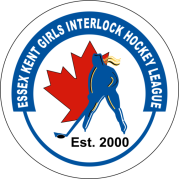 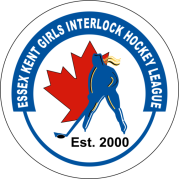 EKGIHL TIE BREAKER RULES (Amended 2023) TO DETERMINE STANDINGS FOR THE REGULAR SEASON AND PLAYOFFS Points Number of wins Win/loss record versus other tied teams (head to head); only applies if only 2 teams are tiedBest goal differential in all round robin games – goals for minus goals againstFewest goals allowed in all round robin games If teams have played the same number of games versus tied teams, best goal differential – goals for minus goals against versus these teamsIf teams have played the same number of games versus tied teams, fewest goals allowed in games between these teams Coin toss 